HOMILIEEen boterham met rood vleesJohannes 1,29-3419 januari 2014Pol HendrixJohannes de doper is aan het woord ...  Johannes de evangelist heeft hem midden op het podium gezet voor een monoloog waarin hij getuigt over Jezus.  Een beetje zoals Hamlet: “To be or not to be ...”.  Eigenlijk heeft de evangelist Johannes met zijn taal wel iets van Shakespeare. (plechtig)“Zie het lam van God, dat de zonde van de wereld wegneemt.  Hij is het over wie ik zei: ‘Na mij komt iemand die meer is dan ik, want hij was er vóór mij.’  Ook ik wist niet wie hij was, maar ik kwam in water dopen opdat hij aan Israël geopenbaard zou worden.”  Dit is de taal van dit evangelie, dat, zoals u weet, begint met de woorden: “In het begin was het woord en het woord was bij God en het woord was God,” zoals we dat op kerstdag altijd weer lezen.  Op zijn beurt roept dat de allereerste woorden van de bijbel op: “In het begin schiep God de hemel en de aarde.  De aarde was woest en leeg, duisternis lag over de diepte en de geest van God zwevend over de wateren.”  En zo komen we terug bij dit stukje evangelie waarin Jezus opstijgt uit het water om dan de Geest over zich heen te laten komen.  Het staat er niet zomaar en de vergelijking is ook terecht.  Zoals het scheppingsverhaal ons verteld hoe God levensruimte creëert voor de mens, vaste grond onder zijn voeten, zo wordt ook Jezus als vaste grond uit het water gehaald en begeesterd opdat wij op hem zouden kunnen bouwen en in hem leven vinden.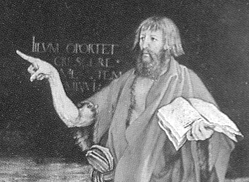 Dat is stevige kost ... en er zit veel rood vlees bij, dus niet teveel ineens alstublieft.  Maar het wordt wel allemaal ineens voor onze neus op tafel gezet!  Elke zin in dit kleine stukje evangelie – en dan zwijg ik over wat er aan vooraf gaat en wat er op volgt – is een mysterie op zich!  Elke zin is een boterham belegd met beenhesp, Ardense saucise, filet americain, rosbief en paté van de chef!  ’t Is teveel voor een mens alleen!  En toch moeten we erin bijten en kauwen en doorslikken.  Maar ons geloof zal ons beschermen tegen darmkanker en al het andere gekanker dat eventueel bij u zou kunnen opkomen ...We bijten in de eerste zin: “Zie het lam van God dat de zonde van de wereld wegneemt”.  Tot op vandaag maken exegeten ruzie over wat er nu eigenlijk wordt bedoeld met dat lam van God.  We zijn het gewoon om dat in de eucharistie te horen en we weten dat met dat lam Jezus wordt bedoeld, maar hoe komt hij bij dat ‘lam van God’?  Men weet het niet zeker.  Sommigen zijn ervan overtuigd dat het met het paaslam heeft te maken dat de joden moesten slachten vlak voor hun vertrek uit Egypte.  Anderen menen dat het veel dichter staat bij het christelijke Pasen.  Hoe dan ook: het begrip ‘lam van God’ blijft een mysterie.  Wat wél duidelijker is en ook onderstreept moet worden, is dat er niet staat: “Lam Gods dat de zondeN van de wereld wegneemt”, maar wel de zondE, in het enkelvoud.  Dat hebt u me al wel meer horen zeggen, dat het hier gaat over de zonde bij uitstek, namelijk – in tegenstelling met het scheppingsverhaal – de aarde zonder de hemel, de mensen zonder God.  Dan is de aarde chaos, want dan is de Geest er niet over neergedaald ...Een hap in het tweede mysterie: “Na mij komt iemand die meer is dan ik, want hij was er vóór mij.”  Het klinkt paradoxaal als je er bij stilstaat.  Maar misschien volstaat het dat ik weer verwijs naar het begin van het Johannesevangelie, “In het begin was het woord ... enzovoort”, waarin ook staat: “En het woord is vlees geworden en heeft onder ons gewoond”.  Denk nu niet meer aan dat rood vlees, maar denk aan Jezus die het vleesgeworden Woord van God, een centrale gedachte in het Johannesevangelie ...Ik sla een zin over en dien u de volgende zin op: “Ik heb de Geest zien neerdalen als een duif uit de hemel en hij bleef op hem rusten.”  Dat van die duif is al eeuwenlang een misverstand.  Het is geen beeld voor de heilige Geest, maar wel voor de manier waarop die Geest neerdaalde.  Het gaat dus niet om het beestje, maar om wat het doet.  Net zoals je een duif fladderend naar beneden ziet komen, zo zag ik als het ware de Geest op Jezus neerkomen, dat zegt hij dus eigenlijk.  En ik had het al over die Geest, maar ik moet hier ook verwijzen naar de teksten van de profeet Jesaja, die de evangelist hierbij in gedachte had.  Zoals: “Hier is mijn dienaar, hem zal ik steunen, hij is mijn uitverkorene, in hem vind ik vreugde, ik heb hem met mijn geest vervuld (...): een geest van wijsheid en inzicht, een geest van kracht en verstandig beleid, een geest van kennis en eerbied voor God” (42,1 en 11,2).  Dergelijke teksten uit het Oude Testament hadden christenen al gauw erkend als betrekking hebbende op Jezus Christus ...Nemen we tenslotte nog een hapje uit deze zin: “(...) hij die mij heeft gezonden om in water te dopen zei tegen mij: ‘(...) dat is degene die doopt in de heilige Geest”.  Nergens kunnen we lezen wie Johannes heeft opgedragen om te dopen in de Jordaan.  We horen hem hier alleen zeggen dát iemand hem heeft gezegd dat hij dat moest doen.  Hij doet het dus niet uit eigen beweging.  Wellicht kunnen we stellen dat degene die Johannes de doper heeft gezonden, namens God mag spreken – om niet te zeggen dat het God zelf was.  Daarmee wordt Johannes terecht aangeduid als een profeet.  De laatste van het Oude Testament, die de deur openzet op het Nieuwe.  Hij rolt de rode loper uit waarop Jezus ons tegemoet kan komen.  Die Jezus, die zal dopen in de heilige Geest.  Hij die God in vlees en bloed aanwezig brengt in ons mensenbestaan.Deze boterham, dik belegd met mysteries, kunnen we eigenlijk alleen samen opeten.  Daarom zijn we hier, omdat we samen de belichaming van Christus zijn in deze wereld.  Niet alleen wij in deze kerk, maar in verbondenheid met alle geloofsgemeenschappen wereldwijd.  Samen beluisteren wij de woorden van het evangelie en voelen de diepgang die er in verscholen ligt.  We kunnen misschien niet alles meteen uitleggen, maar daarom zijn zo ’n bijbelteksten ook veeleer poëzie, dat lees je niet zoals een krantenartikel.  Je moet de tijd nemen om ook de achterkant van de woorden te ontwaren.  Jezus wordt niet voor niets het vleesgeworden Woord van God genoemd door de evangelist.  Zo ’n woorden zijn meer dan woorden ...